Bridges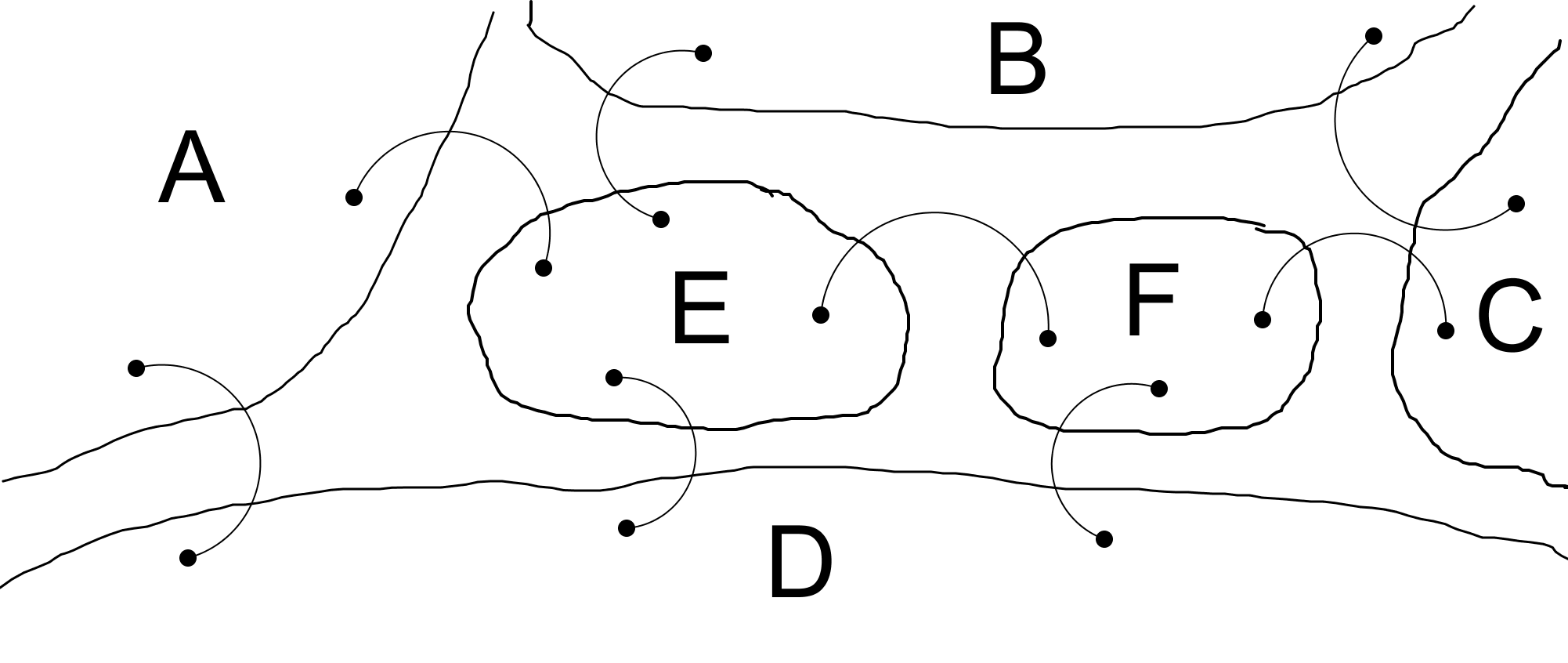 